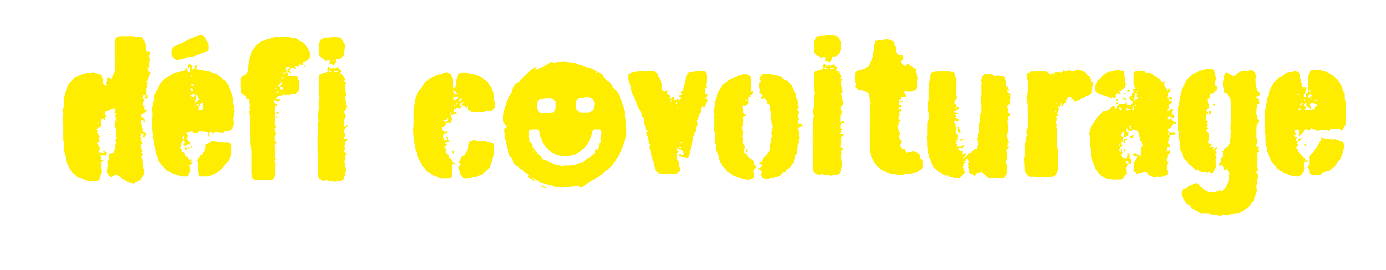 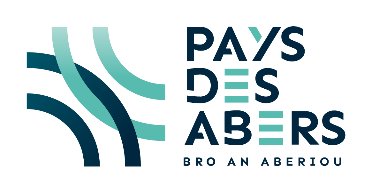 En partenariat avec la Communauté de communes du Pays des Abers, l'association éhop vous aide à former votre équipage de covoitureurs pour le défi. Laurène vous accompagne dans votre recherche du covoitureur idéal.Pour cela, nous avons besoin de vous poser quelques questions.NOM et prénom :                                                        Année de naissance :Numéro de téléphone (portable de préférence) :Adresse électronique :Votre lieu de départ :                                                Votre lieu d'arrivée :(commune, adresse, aire de covoiturage …)Quels sont les jours où vous souhaitez essayer le covoiturage ?Indiquez votre (ou vos) horaire(s) de départ de votre domicile et de retour (départ du lieu de travail par exemple) :Des remarques / commentaires / informations utiles ?Merci beaucoup pour vos réponses.Dès que possible, Laurène vous contacte pour vous signaler que votre inscription est bien prise en compte puis pour vous accompagner tout au long du défi covoiturage.En cas de souci ou pour toute question, n'hésitez pas à contacter :Durant le défi, vous souhaitez être :      □ Passager      □ Conducteur      □ Les deuxPour les conducteurs, combien pouvez-vous proposer de places dans votre véhicule ?Laurène au 07 66 35 95 00 ou par mail : defi@ehop.bzhA très vite ...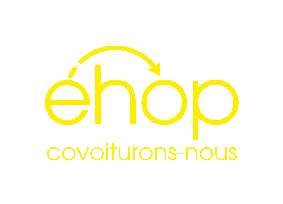 